Приложение 1ТРЕБОВАНИЯ К ОФОРМЛЕНИЮ МАТЕРИАЛОВ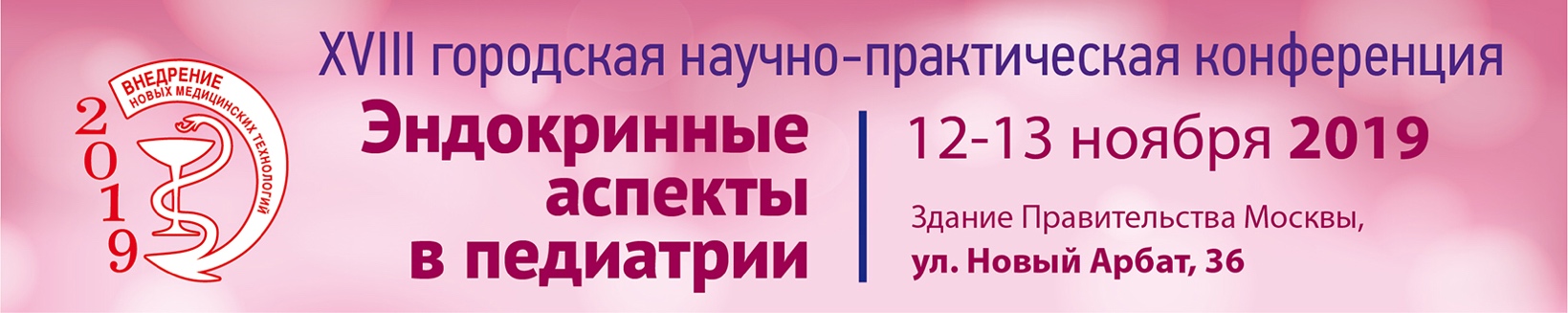 ДЛЯ ПУБЛИКАЦИИОбъем тезисов: 1 -3 страницы текста формата А4. Необходимость увеличения объема публикации необходимо согласовывать с Оргкомитетом Конференции.Срок предоставления тезисов: до 01 октября 2019 г.Необходимо следовать общепринятой структуре предоставления тезисов со следующими разделами: введение, цель исследования, материалы и методы, результаты, выводы.Тезисы должны иметь научную или практическую новизну, содержать собственные результаты исследования или конкретные данные о новых методах, методиках, технологиях, документах. Недопустимо изложение положений или фактов, озвученных ранее на Конференции, других конгрессах/конференциях/симпозиумах.Научный комитет рецензирует присланные тезисы и оставляет за собой право их отбора. Текст должен быть набран на компьютере в программе MS Word, шрифт Times New Roman 12 пт., межстрочный интервал 1,5.Границы полей: верхнее, нижнее, правое, левое – по 20 мм., текст выравнивается по ширине, переносы не расставлять. Язык – русский. Заголовок выравнивается по центру, печатается заглавными буквами, жирным шрифтом размером 12 пт., без начертания и подчеркивания.Оформление тезисов: 1-я строка – название работыниже – авторы (фамилия, инициалы, ученая степень, звание)ниже – организация, город, страна (допускается использование официальных сокращений).(Печатаются с Заглавной буквы, курсивом, размером 12 пт., с выравниванием по ширине, без абзаца, переносы недопустимы) Текст тезисов печатается с заглавной буквы шрифтом размером 12 пт. За достоверность данных и научное содержание работы несет ответственность автор и его научный руководитель. Предоставление тезисов в Оргкомитет только через анкету на сайте организатора конференции http://мороздгкб.рф/form1/. Названия файлов на русском языке должны соответствовать первому автору (Иванов И.И..doc). Если подается несколько тезисов одного автора, то файлы нумеруются арабскими цифрами (Иванов И.И.2.doc). В комментариях укажите наименование Конференции и тематику материалов, контактную информацию ответственного лица. В приложении пришлите текст материалов. 